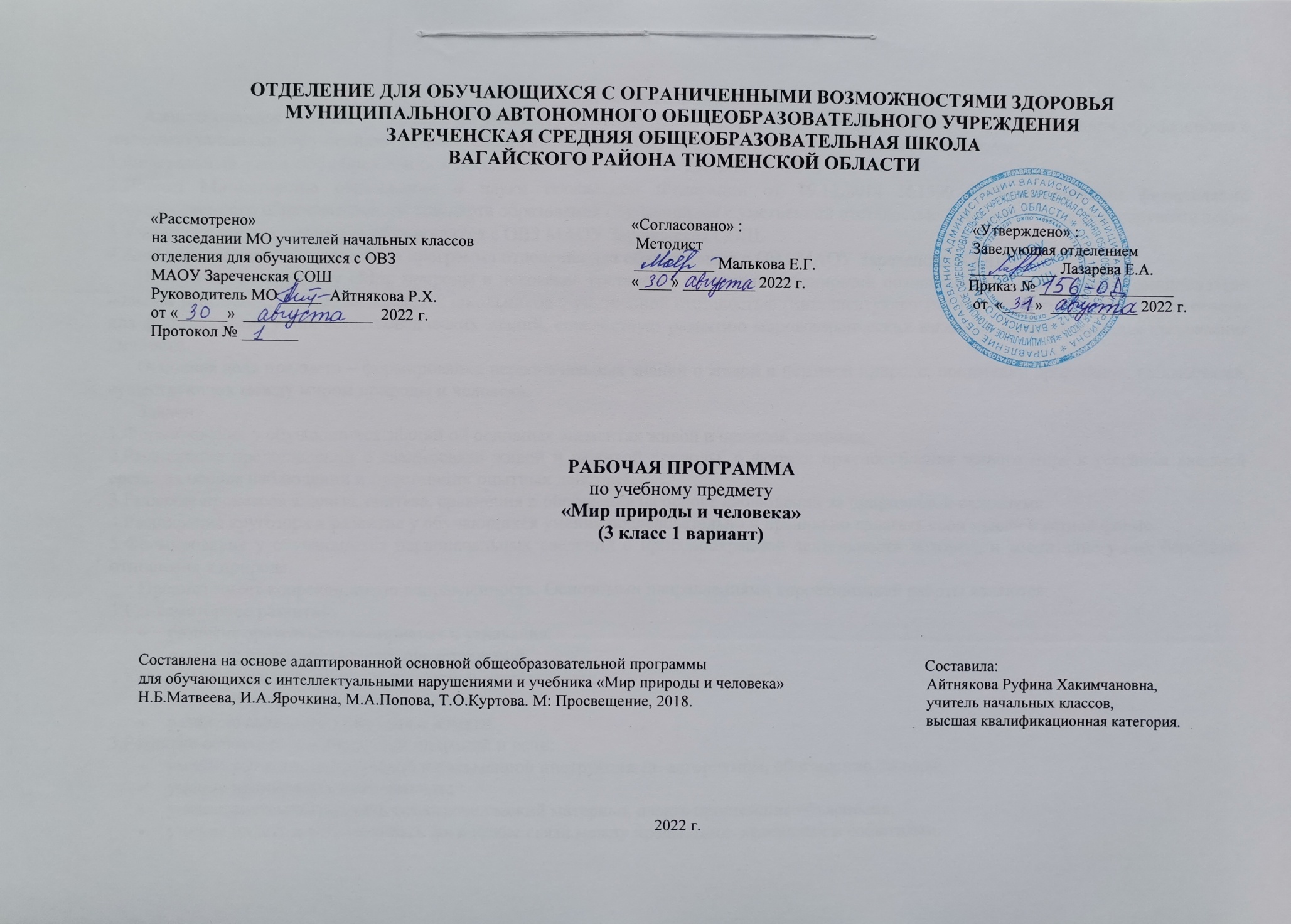 1.Пояснительная записка.       Адаптированная рабочая программа по учебному предмету «Мир природы и человека» 3 класс ФГОС образования обучающихся с интеллектуальными нарушениями разработана на основании следующих нормативно – правовых документов:1.Федеральный закон «Об образовании в Российской Федерации» от 29.12.2012 №273-ФЗ.2.Приказ Министерства образования и науки Российской Федерации от 19.12.2014 №1599 «Об утверждении федерального государственного образовательного стандарта образования обучающихся с умственной отсталостью (интеллектуальными нарушениями)».3.Учебный план отделения для обучающихся с ОВЗ МАОУ Зареченская СОШ.4.Адаптированная образовательная программа отделения для обучающихся с ОВЗ МАОУ Зареченская СОШ.      Программа по предмету «Мир природы и человека» составлена с учетом особенностей познавательной деятельности, эмоционально волевой регуляции, поведения младших школьников с умственной отсталостью (интеллектуальными нарушениями), закладывает основы для формирования у них естествоведческих знаний, способствует развитию мировоззренческих взглядов, необходимых для становления личности.      Основная цель предмета – формирование первоначальных знаний о живой и неживой природе; понимании простейших взаимосвязей, существующих между миром природы и человека.      Задачи:1.Формирование у обучающихся знаний об основных элементах живой и неживой природы.2.Расширение представлений о взаимосвязи живой и неживой природы, о формах приспособления живого мира к условиям внешней среды на основе наблюдений и простейших опытных действий.3.Развитие процессов анализа, синтеза, сравнения и обобщения на основе наблюдений за природными явлениями.4.Расширение кругозора и развитие у обучающихся умения последовательно и правильно излагать свои мысли в устной форме.5.Формирование у обучающихся первоначальных сведений о природоохранной деятельности человека и воспитание у них бережного отношения к природе.      Предмет имеет коррекционную направленность. Основными направлениями коррекционной работы являются:1.Сенсомоторное развитие:развитие зрительного восприятия и узнавания;развитие пространственных представлений.2.Коррекция отдельных сторон психической деятельности:развитие зрительной памяти и внимания;развитие слухового внимания и памяти.3.Развитие основных мыслительных операций и речи:умение работать со словесной и письменной инструкциями, алгоритмом; обогащение словаря;умение планировать деятельность;умение систематизировать естествоведческий материал, давать простейшие объяснения;умение видеть и устанавливать логические связи между предметами, явлениями и событиями.4.Развитие различных видов мышления:развитие наглядно-образного мышления;развитие словесно-логического мышления.5.Коррекция нарушений в развитии эмоционально-личностной сферы.2.Общая характеристика учебного предмета.     Предмет «Мир природы и человека» является начальным звеном, пропедевтическим этапом формирования у обучающихся понятийного мышления на основе сведений о живой и неживой природе.     Особенностями предмета являются: интегрированный характер предъявления естественнонаучных и обществоведческих знаний, особое внимание уделено формированию представлений об окружающем мире.     Обучение носит практический характер. В каждой теме предмета представлены задания на развитие базовых учебных действий (жизненных компетенций) в различных формах: наблюдения, практические задания, дидактические и подвижные игры, художественная литература.     Практическая направленность учебного предмета реализуется через развитие способности к использованию знаний о живой и неживой природе, об особенностях человека как биосоциального существа для осмысленной и самостоятельной организации безопасной жизни в конкретных условиях. При изучении многих тем проводятся практические работы, опыты, в процессе которых обучающиеся получают навыки ухода за растениями, навыки работы в саду и огороде, правила обработки овощей и фруктов перед употреблением в пищу, правила приготовления пищи и правила предотвращения пищевых отравлений.    Предмет позволяет осуществлять межпредметные связи: знания и умения по курсу «Мир природы и человека» необходимо реализовывать на уроках таких предметных областей, как язык и речевая практика, математика, искусство, технология, а также найти им применение в программе внеурочной деятельности.    Вместе с тем, умения, полученные на уроках чтения, русского языка и математики, музыки и изобразительного искусства, ручного труда и физической культуры используются и подкрепляются в процессе изучения естествоведческих понятий.    Основной формой организации процесса обучения является урок. Ведущими на уроках являются наблюдения, рассказ, беседа, проблемные, частично – поисковые методы, практические работы.3.Описание места учебного предмета в учебном плане.     Учебный предмет «Мир природы и человека» изучается в рамках образовательной области «Естествознание» Федерального компонента учебного плана. На изучение предмета в 3 классе выделяется 1 ч в неделю, 34 часа в год, 34 учебные недели.Учебный план.4.Личностные и предметные результаты освоения учебного предмета.   1.Личностные результаты:адекватные представления о собственных возможностях и ограничениях, насущно необходимом жизнеобеспечении;способность вступать в коммуникацию со взрослыми по вопросам медицинского сопровождения и создания специальных условий для пребывания в школе, своих нуждах и правах в организации обучения;владение социально-бытовыми умениями в повседневной жизни;владение навыками коммуникации и принятыми ритуалами социального взаимодействия (т. е. самой формой поведения, его социальным рисунком);осмысление и дифференциация картины мира, ее временно пространственной организации;осмысление социального окружения, своего места в нем, принятие соответствующих возрасту ценностей и социальных ролей.2.Предметные результаты:     Обучающиеся усвоят следующие представления:о простейших свойствах воздуха, его значении для жизни растений, животных, человека;о растениях сада и леса;об образе жизни и повадках диких и домашних животных и птиц;о роли человека в жизни домашних животных;о сезонных изменениях в живой и неживой природе;о дыхании человека, о профилактике простудных заболеваний.      Предметные результаты имеют два уровня. Достаточный уровень освоения предметных результатов не является обязательным для всех обучающихся. Минимальный уровень является обязательным для всех обучающихся с умственной отсталостью.5.Содержание учебного предмета.    1.Сезонные изменения в природе.      Сезонные изменения в неживой природе: Закрепление представлений о влиянии солнца на смену времен года. Наблюдение за высотой солнца над горизонтом в разное время года: направление солнечных лучей, количество тепла и света. Изменение продолжительности дня и ночи. Восход, заход солнца.     Формирование представлений о явлениях и состояниях неживой природы (облачность, туман, небольшой дождь, заморозки, оттепель, вьюга, метель, ледоход, жаркие дни, радуга, холодный – теплый ветер). Продолжение наблюдений за погодой, их описание. Календарь (знакомство с календарем, названия месяцев).     Растения и животные в разное время года: Наблюдения за растениями сада и леса в разное время года: яблоня, осина, липа, акация, орешник. Увядание и появление цветов и трав (медуница). Птицы зимующие и перелетные: клест, снегирь, соловей. Насекомые в осенний период. Домашние животные в разное время года. Лесные животные: мыши, змеи, лягушки. Сезонные работы в саду, огороде, труд людей в разное время года     2.Неживая природа.     Воздух и его значение в жизни растений, животных, человека. Термометр (элементарные представления). Измерение температуры воздуха. Ветер. Стороны горизонта: север, юг, запад, восток. Направление ветра.     3.Живая природа. Растения.     Сравнение и распознавание растений по их признакам: деревья, кустарники, травы. Части растений: корень, стебель (ствол), ветки, почки, листья, цветы. Растения сада. Фруктовые деревья (2–3 названия); ягодные кустарники (2–3 названия). Внешний вид, распознавание. Плоды. Ягоды. Лес. Растения леса. Деревья хвойные и лиственные, кустарники. Семена. Орехи. Лесные ягоды. Ягоды съедобные и несъедобные. Грибы. Грибы съедобные и несъедобные. Травы полезные и травы опасные.     4.Живая природа. Животные.     Дикие обитатели леса: кабан, лось, заяц. Внешний вид, питание, повадки, образ жизни, детеныши. Приспособление диких животных к природным условиям. Домашние животные: свинья, корова, кролик. Внешний вид, питание, детеныши. Уход за домашними животными. Сравнение диких и домашних животных. Сходство и различия: кабан – свинья, заяц – кролик. Птицы. Внешний вид, питание, повадки, образ жизни. Строение гнезд, забота о потомстве. Птицы перелетные и зимующие: ласточка, дрозд, галка, дятел. Хищные птицы: ястреб, коршун. Певчие птицы: соловей, жаворонок.     5.Живая природа. Человек.     Дыхание человека. Элементарные представления о строении и работе легких. Температура тела человека. Градусник и его назначение. Профилактика простудных заболеваний. Сердце, кровь. Элементарные представления о строении и работе сердца. Пульс. Окружающая среда и здоровье человека. Питание человека. Употребление в пищу овощей, фруктов, молочных продуктов, мяса. Приготовление и хранение пищи. Профилактика пищевых отравлений.6.Календарно – тематическое планирование.7.Описание материально-технического обеспечения образовательной деятельности.1.Учебник «Мир природы и человека» 3 класс. Учебник для общеобразовательных организаций, реализующих АООП. Авторы:    Н.Б. Матвеева, И.А. Ярочкина, М.А. Попова, Т.О. Куртова. М: Просвещение, 2018 г.                                                          2.Компьютер, проектор.       3.Календарь.                                                                                                               4.Наглядные пособия по темам: «Времена года», «Овощи», «Фрукты», «Животные», «Птицы» и другие.5.Дидактический материал.6.Коррекционные карточки.7.Рабочие тетради.Предметчасов в неделю1 ч2 ч3 ч4 чгодМир природы и человека18810834Минимальный уровень:Достаточный уровень:Обучающиеся овладеют умениями:называть изученные объекты и явления с помощью учителя;сравнивать и различать растения сада и леса, называть по 2-3растения, наиболее распространенных в данной местности; различать ягоды, грибы, орехи;сравнивать изученных домашних и диких животных и птиц;описывать повадки домашних и диких животных и птиц, их образ жизни с помощью учителя;соблюдать правила употребления в пищу грибов и ягод, соблюдать требования по профилактике пищевых отравлений;соблюдать правила предупреждения простудных заболеваний;с помощью учителя соотносить сезонные изменения в неживой природе с изменениями в жизни растений, животных, человека.Получат возможность овладеть умениями:правильно называть изученные объекты и явления;сравнивать и различать растения сада и леса, деревья хвойные и лиственные, кустарники, травы, ягоды, грибы, орехи, плоды и семена растений, знать названия деревьев и кустарников, наиболее распространенных в данной местности;различать изученных домашних и диких животных и птиц; описывать их повадки и образ жизни;соблюдать правила питания; правила приготовления пищи и хранения продуктов питания, соблюдать требования по профилактике пищевых отравлений;соотносить сезонные изменения в неживой природе с изменениями в жизни растений, животных, человека; определять по сезонным изменениям время года;определять направление ветра.№п/пТема урокаКоличество часовДата проведенияДата проведения№п/пТема урокаКоличество часовпланфакт1.Осень. Растения осенью.1ч.2.Животные осенью.1ч.3.Занятия людей осенью.1ч.4.Зима. Растения зимой.1ч.5.Животные зимой.1ч.6.Занятия людей зимой.1ч.7.Весна. Растения весной.1ч.8.Животные весной.1ч.9.Занятия людей весной.1ч.10.Лето. Растения летом.1ч.11.Животные летом.1ч.12.Занятия людей летом.1ч.13.Солнце в разные времена года.1ч.14.Восход и закат солнца.1ч.15.Календарь.1ч.16.Воздух. Значение воздуха.1ч.17.Термометр.1ч.18.Ветер. Направления ветра.1ч.19.Растения. Сравнение растений. Части растений1ч.20.Растения сада.1ч.21.Плоды и семена.1ч.22.Грибы.1ч.23.Травы.1ч.24.Животные. Дикие животные.1ч.25.Домашние животные.1ч.26.Птицы.1ч.27.Перелётные птицы.1ч.28.Зимующие птицы.1ч.29.Хищные птицы.1ч.30.Певчие птицы.1ч.31.Человек. Дыхание человека.1ч.32.Профилактика простудных заболеваний.1ч.33.Кровь. Сердце. Пульс.1ч.34.Окружающая среда и здоровье человека. Питание человека.1ч.